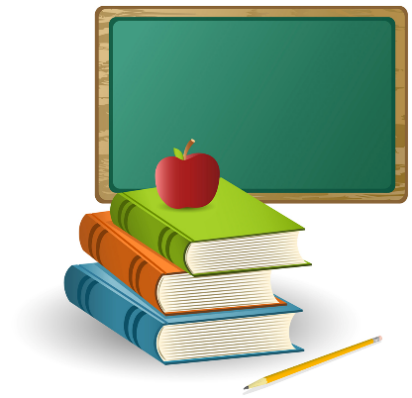 MAKATON SIGNSWeek 1Week 2Week 3Week 4Week 5Week 6MAKATON SIGNSBody Mouth Face Hand Head Leg arm Eye Ear Same Name My How are you? Swim Run Dance Sing  Play Talk listen What Where When How why Next  now You are listening well. Good signing Good talking Plate  Different  Same  Slowly  Quickly  again 